UNIVERSIDADE FEDERAL DO AMAPÁ CAMPUS BINACIONAL OIAPOQUE CURSO DE LICENCIATURA EM LETRAS PORTUGUÊS-FRANCÊS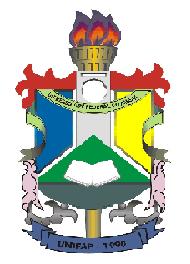 EDITAL E REGIMENTO ELEITORALA Comissão Eleitoral, constituída na reunião de colegiado do Curso de Licenciatura em Letras no dia 27 de janeiro de 2016, com o objetivo de organizar o processo eleitoral para eleição de coordenador (a) e Vice-Coordenador (a) para o colegiado do curso, torna público o presente Edital e Regimento Eleitoral, convocando as referidas eleições para o biênio 2016-2018, conforme Artigo 88 do Regimento Geral da Universidade Federal do Amapá.  CAPÍTULO I DAS ELEIÇÕESArt. 1º. O Presente Edital e Regimento aplica-se à eleição 2016 da coordenação e vice-coordenação do Colegiado do Curso de Licenciatura em Letras da Universidade Federal do Amapá (UNIFAP)/Campus Binacional do Oiapoque, para mandato de 02 (dois) anos.  Art. 2º. A eleição será norteada pelos princípios gerais da democracia, do direito à divergência e da igualdade de condições para os eventuais concorrentes.   Parágrafo Único – Todos os atos pertinentes ao processo eleitoral que não se revestirem das premissas contidas no caput deste Artigo são nulos de pleno direito.  Art. 3º. O escrutínio dar-se-á pelo voto universal, direto e secreto de todos os membros componentes do Curso de Licenciatura em Letras Português/Francês, sendo vedado o voto por procuração.  Parágrafo Único – Entenda-se por membros componentes os representantes de turmas e seus respectivos vices, além de todos os docentes e o corpo técnico lotados no Curso de Licenciatura em Letras.  Art. 4º. A eleição 2016 será coordenada pela Comissão Eleitoral eleita na reunião de colegiado, realizada no dia 27 de janeiro de 2016, e acontecerá no dia 01 de março de 2016, no horário de 9h às 11h, em sala reservada pela Comissão Eleitoral.      CAPÍTULO IIDOS ELEITORESArt. 5º. São eleitores aptos os representantes discentes, representantes técnicos administrativos e docentes lotados no colegiado.  Art. 6º. A Comissão Eleitoral deverá publicar, com antecedência de até 02 (dois) dias antes da eleição, a lista dos eleitores aptos a votar.  Art. 7º. Para o ato de votar é obrigatório que o eleitor apresente um documento de identificação com foto, tais como: documento de identidade, carteira nacional de habilitação, carteira de trabalho ou passaporte.  CAPÍTULO IIIDOS CANDIDATOSArt. 8º. São condições para participar como candidato à eleição: § 1º. Ser docente do quadro efetivo da UNIFAP, lotado no Curso de Licenciatura em Letras Português/Francês do Campus Binacional em Oiapoque;Art. 9º. Não será permitida a inscrição do mesmo candidato em mais de uma chapa.   CAPÍTULO IVDA COORDENAÇÃO DO PROCESSO ELEITORALArt. 10º. O processo eleitoral será coordenado pela Comissão Eleitoral escolhida na reunião ordinária do Colegiado do Curso de Licenciatura em Letras do dia 27 de janeiro de 2016;Art. 11º. Cabe à Comissão Eleitoral: a) nomear mesários; b) fiscalizar o pleito;c) apurar os resultados do Pleito;d) proclamar os resultados;e) zelar pelo cumprimento deste Edital e Regimento e demais Atos Complementares;f) oficializar o registro de chapas;g) coordenar a confecção das cédulas eleitorais; h) coordenar a mesa eleitoral;i) decidir sobre recursos interpostos;j) decidir sobre impugnação de urna;k) elaborar relatório final a ser apresentado em reunião extraordinária de colegiado convocada para o dia 04 de março de 2016.  § 1º A Comissão Eleitoral, se necessário, pode recrutar auxiliares e delegar competências.  CAPÍTULO V DO REGISTRO DAS CHAPASArt. 12º. Os candidatos devem compor chapas e registrá-las, junto a um membro da Comissão Eleitoral, que estará efetuando registro das chapas na Coordenação do Curso de Licenciatura em Letras, localizada no Campus Binacional da UNIFAP, no horário de 08h às 12h, mediante requerimento próprio assinado pelo candidato ao cargo de Coordenador (a), nos dias 22 e 23/02/2016.  § 1º No ato do registro, as chapas se comprometem a acatar este Edital e Regimento e os demais Atos Complementares publicados ou os a serem publicados.   § 2º O descumprimento de quaisquer das normas implicará anulação do registro.  Art. 13º. O requerimento de solicitação de registro de chapa deve estar acompanhado dos seguintes documentos: a) Cópia do Termo de posse dos candidatos (as) a coordenador (a) e vice coordenador (a);  b) Cópia de um documento de identificação oficial com foto dos candidatos (as) a coordenador (a) e vice-coordenador (a);  Art. 14º. Após registrarem-se, as chapas receberão um número de identificação de acordo com a ordem cronológica de solicitação de inscrição.  Art. 15º. Após o término do prazo para inscrição de chapas a comissão eleitoral no prazo máximo de 72 horas deverá emitir parecer de análise e homologação provisória das inscrições.  § 1º - Após a publicação da homologação provisória as chapas terão prazo máximo de 48 horas para solicitar recurso junto à Comissão Eleitoral.  § 2º - Após a análise do recurso a homologação definitiva das chapas será publicada no prazo máximo de 48 horas.   CAPÍTULO VIDA MESA RECEPTORAArt. 16º. A mesa receptora será composta por 01 (um) presidente e 01 (um) mesário, nomeados pela Comissão Eleitoral.  Art. 17º. Na mesa receptora deverá existir, fornecido exclusivamente pela Comissão Eleitoral:a) urna; b) cédulas oficiais;c) ata de ocorrência; d) lista dos eleitores aptos;e) cópia deste Edital e Regimento e Atos Complementares.   Art. 18º. O presidente da mesa receptora é responsável pela urna e demais documentos relativos ao processo eleitoral, até que sejam entregues à Comissão Eleitoral.   Art. 19º. Só poderá permanecer no local de votação, além do presidente, do mesário e, eventualmente, dos membros da Comissão Eleitoral, apenas 01 (um) fiscal por chapa concorrente e, durante a votação, o eleitor.   CAPÍTULO VIIDA VOTAÇÃOArt. 20º. Visando resguardar a lisura do pleito, o sigilo do voto e a inviolabilidade da urna, o eleitor deve usar cabina indevassável para votar.   CAPÍTULO VIIIDA APURAÇÃOArt. 21º. A apuração ocorrerá no mesmo local da recepção dos votos, resguardadas as medidas de segurança, e será executada pela Comissão Eleitoral, e inicia imediatamente após o término da votação;Art. 22º. Os recursos interpostos durante a votação, lançados nas atas de votação, deverão ser julgados antes do início da Apuração.   Art. 23º. A urna será anulada se: a) apresentar, comprovadamente, sinais de violação; b) apresentar número diferente de cédulas do número de assinaturas na lista de votantes;c) não estiver acompanhada da Ata e Listagem de Votação.   Art. 24º. Será anulado o voto se: a) não estiver em cédula rubricada pelo presidente e pelo mesário da mesa receptora;b) a cédula não corresponder ao modelo oficial;c) apresentar mais de uma opção assinalada;d) apresentar rasura de qualquer espécie.   Art. 25º. Além dos membros da Comissão Eleitoral, o presidente e o mesário da mesa receptora, poderão acompanhar a apuração, no interior do local, 01 (um) fiscal por chapa.   CAPÍTULO IXDA FISCALIZAÇÃOArt. 26º. É assegurada a cada chapa concorrente a fiscalização do pleito, em todas as suas etapas, mediante indicação de no máximo 03 (três), fiscais para atuarem no Processo Eleitoral.   Art. 27º. Os requerimentos para nomeação dos fiscais deverão ser encaminhados à Comissão Eleitoral, devidamente assinado pelo candidato a Coordenador (a) da chapa, até dois dias úteis antes da eleição.   § 1º - os candidatos são fiscais natos, exceto na sala de votação; § 2º - A escolha de fiscais não poderá recair sobre: membros da Comissão Eleitoral ou membros da mesa receptora.   CAPÍTULO XDA CAMPANHA ELEITORALArt. 28º. É livre a propaganda eleitoral no período de campanha, respeitado este Edital e Regimento, Atos Complementares e o Regimento Geral da UNIFAP.   Art. 29º. No dia da votação é proibida toda e qualquer manifestação de campanha eleitoral no espaço físico do Campus Binacional da UNIFAP.   CAPÍTULO XIDOS RECURSOSArt. 30º. Durante todo o processo eleitoral, a votação e apuração, os fiscais das chapas concorrentes podem apresentar recursos e impugnações que serão decididos pela Comissão Eleitoral, por maioria dos votos dos seus membros.  § 1º - Recursos de votação poderão ser impetrados até o fechamento das urnas; §2º - Recursos de apuração deverão ser impetrados até o fechamento dos trabalhos de apuração;CAPÍTULO XIIDA PROMULGAÇÃO E HOMOLOGAÇÃO DOS RESULTADOS, E POSSEArt. 31º. O resultado final só será promulgado após julgados todos os recursos interpostos.   Art. 32º. A Comissão Eleitoral apresentará o Relatório Final do Processo Eleitoral à reunião extraordinária de colegiado, no dia 04 de março de 2016, oportunidade em que será homologado ou não o resultado.   § 1º Se os resultados não forem homologados, o Colegiado de Licenciatura em Letras convocará nova Eleição, estabelecendo os novos prazos a serem cumpridos.  § 2º Se forem homologados os resultados, a reunião de colegiado dará então posse aos novos eleitos.  CAPÍTULO XIIIDAS DISPOSIÇÕES FINAISArt. 33º. A Comissão Eleitoral publicará todos os Atos Complementares que julgar necessários para o bom andamento do Processo Eleitoral, inclusive, decidindo sobre os casos omissos.   Art. 34º. A infraestrutura mínima da Coordenação do Curso de Licenciatura em Letras estará à disposição da Comissão Eleitoral, para manutenção dos custeios do pleito eleitoral executando-se os gastos dos candidatos com a campanha eleitoral, sejam de ordem financeira ou material.  Parágrafo único - Os custeios que se refere o caput deste artigo são: papel, impressão, canetas, computador, material de expediente em geral.   Art. 35º. Este Edital e Regimento entra em vigor na data da sua aprovação pela Reunião da Comissão Eleitoral, do dia 18 de fevereiro de 2016, ficando revogadas as disposições contrárias.     Oiapoque-AP, 18 de fevereiro de 2016.    __________________________________________Fernanda Cristina da Encarnação dos SantosPresidente da Comissão EleitoralUNIVERSIDADE FEDERAL DO AMAPÁCAMPUS BINACIONAL DE OIAPOQUECOLEGIADO DO CURSO DE LETRAS PORTUGUÊS/FRANCÊSANEXO IREQUERIMENTO DE REGISTRO DE CANDIDATURA DE COORDENADOR/A E SUBSTITUTO EVENTUAL DE COORDENAÇÃO DO CURSO DE LICENCIATURA EM LETRAS PORTUGUÊS/FRANCÊS DA UNIVERSIDADE FEDERAL DO AMAPÁ – UNIFAP CAMPUS BINACIONAL OIAPOQUEEu, _________________________________nacionalidade ______________, portador(a) do RG Nº __________Órgão Expedidor___________, Professor(a) Efetivo(a) da Universidade Federal do Amapá sob Matrícula nº_____________, solicito o registro de minha candidatura a Função de Coordenador/a do Curso de Licenciatura em Licenciatura Letras Português/Francês e do/a professor/a______________________________________________________portador(a) do RG nº______________ Órgão Expedidor _______________, Professor(a) Efetivo(a) da Universidade Federal do Amapá sob Matrícula Nº _________________, a função de Substituto Eventual da Coordenação do Curso de Licenciatura Letras Português/Francês da Universidade Federal do Amapá UNIFAP.Informo os pseudônimos e o nome da Chapa a serem utilizados:-Declaramos estar cientes das regras do edital que rege a referida eleição.Oiapoque–Amapá, ____ de ________________ de 2016.UNIVERSIDADE FEDERAL DO AMAPÁCAMPUS BINACIONAL DE OIAPOQUECURSO DE LICENCIATURA PORTUGUÊS/FRANCÊS COMISSÃO ELEITORAL ANEXO IIATA DE INSTALAÇÃO DA MESA RECEPTORA DE VOTOSEleição para a Coordenação do Curso de Licenciatura de Letras Português/Francês da Universidade Federal do Amapá Campus Binacional OiapoqueAos _________ dias do mês de _________ de 2016, às ______ horas, reuniu-se a mesa receptora de votos na Sala de Reuniões do Curso de Letras Português/Francês composta por ___________________________________________________________ (presidente da mesa), ___________________________________________________________ (secretário/a da mesa), ______________________________________ e ________________________________________ (componentes da mesa).Houve substituição de componentes da mesa ( ) sim ( ) não.Nomeação:1.__________________________________________________________2.__________________________________________________________3.__________________________________________________________Nome dos/as fiscais com identificação dos/as candidatos/as:1.__________________________________________________________2.__________________________________________________________Houve atraso no início da votação?( ) Sim ( ) NãoMotivo:Total de eleitores/as aptos a votar (por extenso)Comparecimento (por extenso)Abstenção (por extenso)Algum eleitor/a que compareceu deixou de votar? ( ) Sim ( ) NãoMotivo:Ocorrências durante o período de votaçãoHouve impugnação? ( ) Sim ( ) Não Quantidade:Houve protesto? ( ) Sim ( ) Não Quantidade:Detalhamento da ocorrência:Reclamante:Impugnação:Alegação:Decisão da comissão eleitoral:Assinatura dos membros da mesa receptora de votos1.__________________________________________________________2.__________________________________________________________3.__________________________________________________________4.__________________________________________________________5.__________________________________________________________Assinatura dos/as fiscais:1.__________________________________________________________2.__________________________________________________________Oiapoque - Amapá, ____ de _______________  de 2016.UNIVERSIDADE FEDERAL DO AMAPÁCAMPUS BINACIONAL DE OIAPOQUECURSO DE LETRAS PORTUGUÊS/FRANCÊS COMISSÃO ELEITORALANEXO IIIATA DE APURAÇÃO DE VOTOSEleição para Coordenação do Curso de Licenciatura em Letras Português/Francês da Universidade Federal do Amapá Campus Binacional OiapoqueAos ___________ dias do mês de __________ de dois mil e desesseis, às ______ horas realizou-se a eleição para a Coordenação do Curso de Licenciatura Letras Português/Francês da Universidade Federal do Amapá Campus Binacional Oiapoque.Nome dos membros da mesa apuradora de votos:Presidente:Secretário/a:Nome dos/as fiscais identificando os/as candidatos/as:1.2. Resulta do Final da Apuração:Assinatura dos membros da mesa apuradora de votos1. 2.3.Assinatura dos/as fiscais1. 2. Oiapoque - Amapá, ____ de _______________  de 2016.Assinatura do/a presidente da mesa_____________________________Assinatura do(a) Candidato(a) a Coordenação _____________________________Assinatura do(a) Candidato(a) a Substituto/a Eventual da Coordenação Assinatura do/a presidente da mesaAssinatura do/a secretário/a da mesaChapasValidosBrancosNulosTotalRepresentantesDiscentesCandidato 1RepresentantesDiscentesCandidato 2RepresentantesDiscentesCandidato 3RepresentantesDiscentesTotalServidores/asCandidato 1Servidores/asCandidato 2Servidores/asCandidato 3Servidores/asTotal